BULLETIN D’EVALUATION 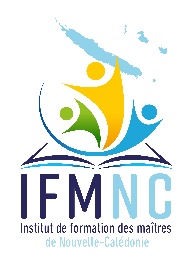 Stage de Pratique Accompagnée n°4 – Cycle 3 (A remplir par les évaluateurs et à retourner au service de la vie scolaire dans un délai de 5 jours calendaires à l’issue du stage)ETUDIANT-INSTITUTEURETUDIANT-INSTITUTEUREVALUATEUR(formateur ou maître de stage)Nom, Prénom : …………………………………………………………………………………………………………………Nom, Prénom : …………………………………………………………………………………………………………………Nom, Prénom : ……………………………………………………………………………………………Maître de stage : ….……………………………………Nb d’élèves présents : ……………………… Classe : …………………………………… Classe : ……………………………………Fonction : ……………………………………………………………………………………………………École : ……………………………………Commune : ………………………………………Circonscription : ……………………Circonscription : ……………………Visite effectuée le ………………………………à ……………………………………………………Séances observées (entourer les disciplines concernées)Séances observées (entourer les disciplines concernées)Séances observées (entourer les disciplines concernées)Séances observées (entourer les disciplines concernées)Séances observées (entourer les disciplines concernées)Séances observées (entourer les disciplines concernées)Séances observées (entourer les disciplines concernées)Séances observées (entourer les disciplines concernées)Séances observées (entourer les disciplines concernées)FRANCAISMATHSEPSSciences et technologie Histoire et géographieENSEIGNEMENT MORAL ET CIVIQUE ENSEIGNEMENTS ARTISTIQUES LANGUES VIVANTES, KANAK, OCEANIENNES, ETRANGERES ENSEIGNEMENT DES ELEMENTS FONDAMENTAUX DE LA CULTURE KANAK ET OUVERTURE AUX CULTURES DES COMMUNAUTES PRESENTES EN NCDESCRIPTION DES SÉANCES OBSERVÉESChamp 1- Compétences relatives à la prise en compte des éléments réglementaires et institutionnels de son environnement professionnel en lien avec les responsabilités attachées à sa fonctionChamp 1- Compétences relatives à la prise en compte des éléments réglementaires et institutionnels de son environnement professionnel en lien avec les responsabilités attachées à sa fonctionChamp 1- Compétences relatives à la prise en compte des éléments réglementaires et institutionnels de son environnement professionnel en lien avec les responsabilités attachées à sa fonctionChamp 1- Compétences relatives à la prise en compte des éléments réglementaires et institutionnels de son environnement professionnel en lien avec les responsabilités attachées à sa fonctionChamp 1- Compétences relatives à la prise en compte des éléments réglementaires et institutionnels de son environnement professionnel en lien avec les responsabilités attachées à sa fonctionChamp 1- Compétences relatives à la prise en compte des éléments réglementaires et institutionnels de son environnement professionnel en lien avec les responsabilités attachées à sa fonctionChamp 1- Compétences relatives à la prise en compte des éléments réglementaires et institutionnels de son environnement professionnel en lien avec les responsabilités attachées à sa fonctionChamp 1- Compétences relatives à la prise en compte des éléments réglementaires et institutionnels de son environnement professionnel en lien avec les responsabilités attachées à sa fonctionChamp 1- Compétences relatives à la prise en compte des éléments réglementaires et institutionnels de son environnement professionnel en lien avec les responsabilités attachées à sa fonctionChamp 1- Compétences relatives à la prise en compte des éléments réglementaires et institutionnels de son environnement professionnel en lien avec les responsabilités attachées à sa fonctionChamp 1- Compétences relatives à la prise en compte des éléments réglementaires et institutionnels de son environnement professionnel en lien avec les responsabilités attachées à sa fonctionChamp 1- Compétences relatives à la prise en compte des éléments réglementaires et institutionnels de son environnement professionnel en lien avec les responsabilités attachées à sa fonctionChamp 1- Compétences relatives à la prise en compte des éléments réglementaires et institutionnels de son environnement professionnel en lien avec les responsabilités attachées à sa fonctionChamp 1- Compétences relatives à la prise en compte des éléments réglementaires et institutionnels de son environnement professionnel en lien avec les responsabilités attachées à sa fonctionNiveaux de maîtriseNon observéTITITIIIISSSTSTSTSC1 -Faire partager les valeurs de la RépubliqueFait circuler la parole en veillant à l’expression de chaque élève et au respect mutuelSait distinguer, dans les propos des élèves, ce qui relève de leur libre expression et ceux qui, parce que contraire aux valeurs portées par       l’école, appelle une correction explicativeC2 -Inscrire son action dans le cadre des principes fondamentaux du système éducatif et dans le cadre réglementaire de l'écoleRespecte les obligations professionnelles, notamment en termes de ponctualité, assiduité, communication, sécurité, protection de l’enfance.C6 -Agir en éducateur responsable et selon des principes éthiquesParticipe au bien-être et à la construction de l’estime de soi par des commentaires valorisant les progrèsVeille à ce que son attitude et son langage ne soient pas discriminatoires et ne fassent pas obstacle à l’apprentissage et au développement de la confiance en soiPose et maintient les conditions et les règles d’une vie collective fondée sur le respect mutuelPropose des activités qui favorisent la prise de responsabilité et l’autonomie  Commentaires (à renseigner obligatoirement) :Commentaires (à renseigner obligatoirement) :Commentaires (à renseigner obligatoirement) :Commentaires (à renseigner obligatoirement) :Commentaires (à renseigner obligatoirement) :Commentaires (à renseigner obligatoirement) :Commentaires (à renseigner obligatoirement) :Commentaires (à renseigner obligatoirement) :Commentaires (à renseigner obligatoirement) :Commentaires (à renseigner obligatoirement) :Commentaires (à renseigner obligatoirement) :Commentaires (à renseigner obligatoirement) :Commentaires (à renseigner obligatoirement) :Commentaires (à renseigner obligatoirement) :Champ 2- Compétences relationnelles, de communication et d’animation favorisant la transmission, l’implication et la coopération au sein de la communauté éducative et de son environnementChamp 2- Compétences relationnelles, de communication et d’animation favorisant la transmission, l’implication et la coopération au sein de la communauté éducative et de son environnementChamp 2- Compétences relationnelles, de communication et d’animation favorisant la transmission, l’implication et la coopération au sein de la communauté éducative et de son environnementChamp 2- Compétences relationnelles, de communication et d’animation favorisant la transmission, l’implication et la coopération au sein de la communauté éducative et de son environnementChamp 2- Compétences relationnelles, de communication et d’animation favorisant la transmission, l’implication et la coopération au sein de la communauté éducative et de son environnementChamp 2- Compétences relationnelles, de communication et d’animation favorisant la transmission, l’implication et la coopération au sein de la communauté éducative et de son environnementChamp 2- Compétences relationnelles, de communication et d’animation favorisant la transmission, l’implication et la coopération au sein de la communauté éducative et de son environnementChamp 2- Compétences relationnelles, de communication et d’animation favorisant la transmission, l’implication et la coopération au sein de la communauté éducative et de son environnementChamp 2- Compétences relationnelles, de communication et d’animation favorisant la transmission, l’implication et la coopération au sein de la communauté éducative et de son environnementChamp 2- Compétences relationnelles, de communication et d’animation favorisant la transmission, l’implication et la coopération au sein de la communauté éducative et de son environnementChamp 2- Compétences relationnelles, de communication et d’animation favorisant la transmission, l’implication et la coopération au sein de la communauté éducative et de son environnementChamp 2- Compétences relationnelles, de communication et d’animation favorisant la transmission, l’implication et la coopération au sein de la communauté éducative et de son environnementChamp 2- Compétences relationnelles, de communication et d’animation favorisant la transmission, l’implication et la coopération au sein de la communauté éducative et de son environnementChamp 2- Compétences relationnelles, de communication et d’animation favorisant la transmission, l’implication et la coopération au sein de la communauté éducative et de son environnementNiveaux de maîtriseNon observéTITIIIISSSTSTSTSTSC7 - Maîtriser la langue française à des fins de communicationS’exprime avec clarté et précision à l’oral et à l’écrit en prenant en compte son interlocuteurUtilise un niveau de langue compatible avec la posture attendue d’un référent éducatifUtilise le vocabulaire spécifique aux différentes situations scolaires Est attentif aux messages verbaux et non verbaux de l’élève pour l’encourager à s’exprimer avec justesse C8 - Utiliser l’anglais, une langue vivante kanak ou océanienne dans les situations exigées par son métierS’appuie sur les langues et les cultures pour développer la curiosité et l’ouverture aux autresUtilise une langue vivante kanak ou océanienne et l’anglais en tant que de besoinC10 - Coopérer au sein d'une équipeTrouve sa place au sein des équipes ; contribue à sa mesure au travail d’équipe.  C11 - Contribuer à l'action de la communauté éducative Identifie le rôle et l’action des différents membres de la communauté éducative de l’écoleS’informe sur le fonctionnement et le contenu des liaisons intercycles, et participe aux réunions, aux conseils programmésC13 – Coopérer avec les partenaires de l’école   Identifie les principaux partenaires de l’école, leurs ressources et leurs fonctions respectivesCommentaires (à renseigner obligatoirement) :Commentaires (à renseigner obligatoirement) :Commentaires (à renseigner obligatoirement) :Commentaires (à renseigner obligatoirement) :Commentaires (à renseigner obligatoirement) :Commentaires (à renseigner obligatoirement) :Commentaires (à renseigner obligatoirement) :Commentaires (à renseigner obligatoirement) :Commentaires (à renseigner obligatoirement) :Commentaires (à renseigner obligatoirement) :Commentaires (à renseigner obligatoirement) :Commentaires (à renseigner obligatoirement) :Commentaires (à renseigner obligatoirement) :Commentaires (à renseigner obligatoirement) :Champ 3- Compétences liées à la maîtrise des contenus disciplinaires et à leur didactiqueChamp 3- Compétences liées à la maîtrise des contenus disciplinaires et à leur didactiqueChamp 3- Compétences liées à la maîtrise des contenus disciplinaires et à leur didactiqueChamp 3- Compétences liées à la maîtrise des contenus disciplinaires et à leur didactiqueChamp 3- Compétences liées à la maîtrise des contenus disciplinaires et à leur didactiqueChamp 3- Compétences liées à la maîtrise des contenus disciplinaires et à leur didactiqueChamp 3- Compétences liées à la maîtrise des contenus disciplinaires et à leur didactiqueChamp 3- Compétences liées à la maîtrise des contenus disciplinaires et à leur didactiqueChamp 3- Compétences liées à la maîtrise des contenus disciplinaires et à leur didactiqueChamp 3- Compétences liées à la maîtrise des contenus disciplinaires et à leur didactiqueChamp 3- Compétences liées à la maîtrise des contenus disciplinaires et à leur didactiqueChamp 3- Compétences liées à la maîtrise des contenus disciplinaires et à leur didactiqueChamp 3- Compétences liées à la maîtrise des contenus disciplinaires et à leur didactiqueChamp 3- Compétences liées à la maîtrise des contenus disciplinaires et à leur didactiqueNiveaux de maîtriseNon observéNon observéTITITIIIISSSTSTSC15 -Maîtriser les savoirs disciplinaires et leur didactiqueConnaît les exigences du socle commun et leur articulation avec les programmesMaîtrise les contenus enseignés et ajuste sa posture aux besoins et aux réactions des élèves  Construit des liens avec d’autres disciplines ou domaines d’enseignementC16 -Maîtriser la langue française dans le cadre de son enseignementAdapte son langage et sa posture à l’âge des élèves et aux situations d’apprentissage et propose une forme correcte de reformulation.Est attentif à ce que les élèves s’expriment dans une langue correcte dans diverses situations par un guidage bienveillant,Utilise une écriture modélisante et une lecture expressive Commentaires (à renseigner obligatoirement) :Commentaires (à renseigner obligatoirement) :Commentaires (à renseigner obligatoirement) :Commentaires (à renseigner obligatoirement) :Commentaires (à renseigner obligatoirement) :Commentaires (à renseigner obligatoirement) :Commentaires (à renseigner obligatoirement) :Commentaires (à renseigner obligatoirement) :Commentaires (à renseigner obligatoirement) :Commentaires (à renseigner obligatoirement) :Commentaires (à renseigner obligatoirement) :Commentaires (à renseigner obligatoirement) :Commentaires (à renseigner obligatoirement) :Commentaires (à renseigner obligatoirement) :Champ 4- Compétences éducatives et pédagogiques nécessaires à la mise en œuvre de situations d’apprentissage et d’accompagnement des élèves diversesChamp 4- Compétences éducatives et pédagogiques nécessaires à la mise en œuvre de situations d’apprentissage et d’accompagnement des élèves diversesChamp 4- Compétences éducatives et pédagogiques nécessaires à la mise en œuvre de situations d’apprentissage et d’accompagnement des élèves diversesChamp 4- Compétences éducatives et pédagogiques nécessaires à la mise en œuvre de situations d’apprentissage et d’accompagnement des élèves diversesChamp 4- Compétences éducatives et pédagogiques nécessaires à la mise en œuvre de situations d’apprentissage et d’accompagnement des élèves diversesChamp 4- Compétences éducatives et pédagogiques nécessaires à la mise en œuvre de situations d’apprentissage et d’accompagnement des élèves diversesChamp 4- Compétences éducatives et pédagogiques nécessaires à la mise en œuvre de situations d’apprentissage et d’accompagnement des élèves diversesChamp 4- Compétences éducatives et pédagogiques nécessaires à la mise en œuvre de situations d’apprentissage et d’accompagnement des élèves diversesChamp 4- Compétences éducatives et pédagogiques nécessaires à la mise en œuvre de situations d’apprentissage et d’accompagnement des élèves diversesChamp 4- Compétences éducatives et pédagogiques nécessaires à la mise en œuvre de situations d’apprentissage et d’accompagnement des élèves diversesChamp 4- Compétences éducatives et pédagogiques nécessaires à la mise en œuvre de situations d’apprentissage et d’accompagnement des élèves diversesChamp 4- Compétences éducatives et pédagogiques nécessaires à la mise en œuvre de situations d’apprentissage et d’accompagnement des élèves diversesChamp 4- Compétences éducatives et pédagogiques nécessaires à la mise en œuvre de situations d’apprentissage et d’accompagnement des élèves diversesChamp 4- Compétences éducatives et pédagogiques nécessaires à la mise en œuvre de situations d’apprentissage et d’accompagnement des élèves diversesNiveaux de maîtriseNon observéNon observéTITITIIIISSSTSTSC17 -Construire, mettre en œuvre et animer des situations d'enseignement et d'apprentissage prenant en compte la diversité des élèvesTraduit les objectifs et les contenus d’enseignement ainsi que les exigences du socle en activités réalisables et porteuses de sens, pour les élèvesCible des objectifs langagiers : type de discours et lexique pour chaque domaine d’enseignementPrépare en amont les séquences pédagogiques et les inscrit dans une progression réfléchie    Est vigilant quant à la qualité, la diversité du matériel et des supports servant à la réalisation des tâches (organisation et gestion du tableau et des affichages convoqués)C18 -Organiser et assurer un mode de fonctionnement du groupe favorisant l'apprentissage et la socialisation des élèvesMet en place et maintient un cadre permettant un déroulement efficace des activités usuelles de la classeEnonce et explicite l’objet, les enjeux des apprentissages Donne un droit à l’erreur et évite l’effet stigmatisant Dynamise les échanges entre les élèves et favorise leur collaboration C19 -Évaluer les progrès et les acquisitions des élèvesCible les critères de réussite des compétences travailléesPropose une évaluation tenant compte des critères ciblés pour mesurer les acquisitions des élèves.Conçoit les outils d’évaluation en adéquation avec les critères de réussite ciblés.Varie les modalités d’évaluationC3 -Connaître les élèves et les processus d'apprentissageVeille à faire verbaliser aux élèves leurs démarches et leur raisonnement en adéquation avec les objectifs langagiers ciblés.Ajuste son action auprès des élèves en tenant compte de leur développement.C4 -Prendre en compte la diversité des élèvesRepère, dans un comportement d’élève, les signes de difficultés ou d’aisance Prend en compte la diversité des élèves et s’assure de l’adéquation des propositions pédagogiques avec leurs besoins.C5 -Accompagner les élèves dans leur parcours de formationEncourage et valorise les élèvesAide l’élève à construire des compétences et valorise les progrès réalisés pour asseoir la confiance en soi.Commentaires (à renseigner obligatoirement) :Commentaires (à renseigner obligatoirement) :Commentaires (à renseigner obligatoirement) :Commentaires (à renseigner obligatoirement) :Commentaires (à renseigner obligatoirement) :Commentaires (à renseigner obligatoirement) :Commentaires (à renseigner obligatoirement) :Commentaires (à renseigner obligatoirement) :Commentaires (à renseigner obligatoirement) :Commentaires (à renseigner obligatoirement) :Commentaires (à renseigner obligatoirement) :Commentaires (à renseigner obligatoirement) :Commentaires (à renseigner obligatoirement) :Commentaires (à renseigner obligatoirement) :Champ 5- Compétences relatives à l’usage et à la maîtrise des technologies de l’information de la communicationChamp 5- Compétences relatives à l’usage et à la maîtrise des technologies de l’information de la communicationChamp 5- Compétences relatives à l’usage et à la maîtrise des technologies de l’information de la communicationChamp 5- Compétences relatives à l’usage et à la maîtrise des technologies de l’information de la communicationChamp 5- Compétences relatives à l’usage et à la maîtrise des technologies de l’information de la communicationChamp 5- Compétences relatives à l’usage et à la maîtrise des technologies de l’information de la communicationChamp 5- Compétences relatives à l’usage et à la maîtrise des technologies de l’information de la communicationChamp 5- Compétences relatives à l’usage et à la maîtrise des technologies de l’information de la communicationChamp 5- Compétences relatives à l’usage et à la maîtrise des technologies de l’information de la communicationChamp 5- Compétences relatives à l’usage et à la maîtrise des technologies de l’information de la communicationChamp 5- Compétences relatives à l’usage et à la maîtrise des technologies de l’information de la communicationChamp 5- Compétences relatives à l’usage et à la maîtrise des technologies de l’information de la communicationChamp 5- Compétences relatives à l’usage et à la maîtrise des technologies de l’information de la communicationNiveaux de maîtriseNon observéTITITIIIISSSTSTSC9 - Intégrer les éléments de la culture numérique nécessaires à l'exercice de son métierIdentifie et organise les ressources numériques nécessaires à l’exercice de son métierSélectionne les ressources et les supports les plus appropriés dans la préparation de ses séances Aide l’élève à chercher, à sélectionner des informations sur InternetCommentaires (à renseigner obligatoirement) :Commentaires (à renseigner obligatoirement) :Commentaires (à renseigner obligatoirement) :Commentaires (à renseigner obligatoirement) :Commentaires (à renseigner obligatoirement) :Commentaires (à renseigner obligatoirement) :Commentaires (à renseigner obligatoirement) :Commentaires (à renseigner obligatoirement) :Commentaires (à renseigner obligatoirement) :Commentaires (à renseigner obligatoirement) :Commentaires (à renseigner obligatoirement) :Commentaires (à renseigner obligatoirement) :Commentaires (à renseigner obligatoirement) :Champ 6- Compétences d’analyse et d’adaptation de sa pratique professionnelle en tenant compte des évolutions du métier et de son environnement de travailChamp 6- Compétences d’analyse et d’adaptation de sa pratique professionnelle en tenant compte des évolutions du métier et de son environnement de travailChamp 6- Compétences d’analyse et d’adaptation de sa pratique professionnelle en tenant compte des évolutions du métier et de son environnement de travailChamp 6- Compétences d’analyse et d’adaptation de sa pratique professionnelle en tenant compte des évolutions du métier et de son environnement de travailChamp 6- Compétences d’analyse et d’adaptation de sa pratique professionnelle en tenant compte des évolutions du métier et de son environnement de travailChamp 6- Compétences d’analyse et d’adaptation de sa pratique professionnelle en tenant compte des évolutions du métier et de son environnement de travailChamp 6- Compétences d’analyse et d’adaptation de sa pratique professionnelle en tenant compte des évolutions du métier et de son environnement de travailChamp 6- Compétences d’analyse et d’adaptation de sa pratique professionnelle en tenant compte des évolutions du métier et de son environnement de travailChamp 6- Compétences d’analyse et d’adaptation de sa pratique professionnelle en tenant compte des évolutions du métier et de son environnement de travailChamp 6- Compétences d’analyse et d’adaptation de sa pratique professionnelle en tenant compte des évolutions du métier et de son environnement de travailChamp 6- Compétences d’analyse et d’adaptation de sa pratique professionnelle en tenant compte des évolutions du métier et de son environnement de travailChamp 6- Compétences d’analyse et d’adaptation de sa pratique professionnelle en tenant compte des évolutions du métier et de son environnement de travailChamp 6- Compétences d’analyse et d’adaptation de sa pratique professionnelle en tenant compte des évolutions du métier et de son environnement de travailNiveaux de maîtriseNon observéT IT IT IIIISSSTSTSC14 - S'engager dans une démarche individuelle et collective de développement professionnelRepère dans l’observation de la pratique du maître de stage, des éléments à utiliser pour améliorer sa pratiqueConstruit des liens entre des situations professionnelles vécues et des savoirs théoriques et ajuste sa pratique en conséquencePrend conscience des écarts entre la conception et la mise en place effective de son enseignement et des activités d’apprentissage.Conduit une analyse de son activité seul.e ou en entretien sur son positionnement et ses activités pour ajuster ses pratiques.Commentaires (à renseigner obligatoirement) :Commentaires (à renseigner obligatoirement) :Commentaires (à renseigner obligatoirement) :Commentaires (à renseigner obligatoirement) :Commentaires (à renseigner obligatoirement) :Commentaires (à renseigner obligatoirement) :Commentaires (à renseigner obligatoirement) :Commentaires (à renseigner obligatoirement) :Commentaires (à renseigner obligatoirement) :Commentaires (à renseigner obligatoirement) :Commentaires (à renseigner obligatoirement) :Commentaires (à renseigner obligatoirement) :Commentaires (à renseigner obligatoirement) :Commentaire général et pistes de travail proposées :Nom et signature de l’étudiant :Nom et signature du formateur :